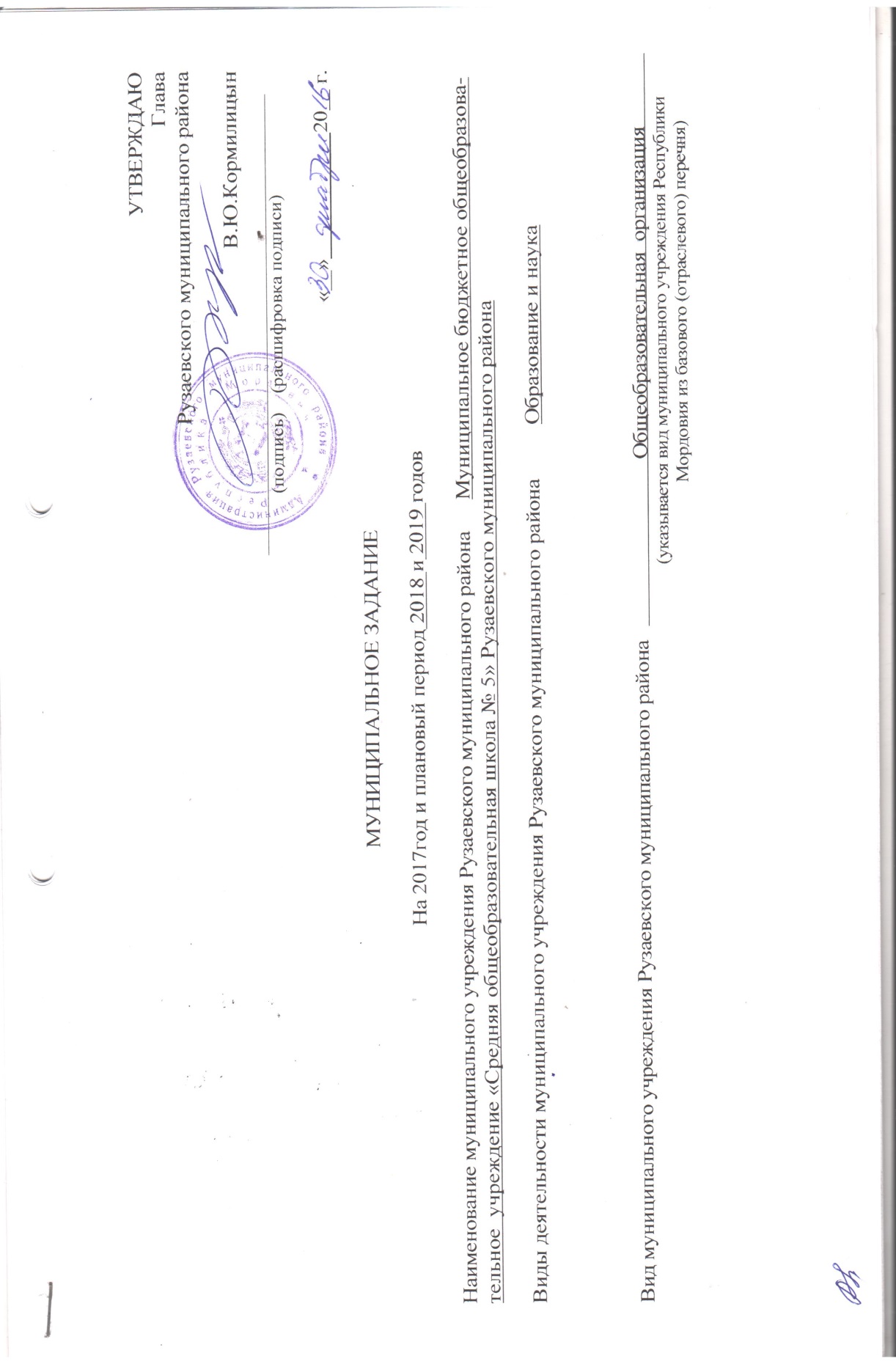 Часть 1. Сведения об оказываемых муниципальных услугах1Раздел         11. Наименование муниципальной услуги:  Реализация основных общеобразовательных программ среднего общего образования2. Категории потребителей муниципальной услуги:   Физические лица в возрасте 6 лет 6 месяцев до 18 лет ; физические лица без ограниченных возможностей здоровья; физические лица с ограниченными возможностями здоровья.3. Показатели, характеризующие объем и (или) качество муниципальной услуги: 3.1. Показатели, характеризующие качество муниципальной услуги2:Уникальный         номер побазовому             (отраслевому)перечнюДопустимые (возможные)  отклонения  от установленных показателей  качества муниципальной услуги,  в пределахкоторых муниципальное задание считается выполненным (процентов)           5 %	.3.2. Показатели, характеризующие объем муниципальной услуги:Допустимые (возможные) отклонения от установленных показателей объема муниципальной услуги, в пределахкоторых муниципальное задание считается выполненным (процентов)               5%	.4. Нормативные правовые акты, устанавливающие размер платы (цену, тариф) либо порядок ее (его) установления:безвозмездно5. Порядок оказания муниципальной  услуги:5.1.    Нормативные правовые акты, регулирующие порядок оказания муниципальной услуги:	1. Федеральный закон от 29 декабря 2012 г. N 273-ФЗ "Об образовании в Российской Федерации" 2. Федеральный закон от 6 октября 2003 г. N 131-ФЗ "Об общих принципах организации местного самоуправления в Российской Федерации"3. Федеральный государственный образовательный стандарт начального общего образования (1 - 4 кл.), утвержденный приказом Минобрнауки России от 6 октября 2009 г. N 3734. Федеральный государственный образовательный стандарт основного общего образования (5 - 9 кл.), утвержденный приказом Минобрнауки России от 17 декабря 2010 г. N 18975. Федеральный государственный образовательный стандарт среднего (полного) общего образования (10 - 11 кл.), утвержденный приказом Минобрнауки России от 17 мая 2012 г. N 4136. Приказ Министерства образования и науки РФ от 30 августа 2013 г. N 1015 "Об утверждении Порядка организации и осуществления образовательной деятельности по основным общеобразовательным программам - образовательным программам начального общего, основного общего и среднего общего образования" 7. Устав МБОУ «СОШ №5 » 5.2. Порядок информирования потенциальных потребителей муниципальной услуги:Часть 3. Прочие сведения о муниципальном задании5Основания для досрочного прекращения выполнения муниципального задания:     - Ликвидация учреждения- Реорганизация учреждения- Исключение муниципальной услуги из перечня муниципальных услуг- Иные, предусмотренные правовыми актами случаи, влекущие за собой невозможность оказания муниципальной услуги, неустранимую в краткосрочной перспективе.2. Иная информация, необходимая для выполнения (контроля за выполнением) муниципального задания:Периодичность представления отчетов о выполнении муниципального задания: ежегодноСроки представления отчетов о выполнении муниципального задания: до 1 февраля года, следующего за отчетнымИные требования к отчетности о выполнении муниципального задания:Отчетность об исполнении муниципального задания должна содержать сведения и информацию, характеризующую результаты деятельности муниципального учреждения, в том числе:- о результатах  выполнения муниципального задания- о состоянии имущества, эксплуатируемого исполнителем муниципального задания- о перспективах изменения объемов оказания услуг.Отчетность об исполнении муниципального задания готовит МБОУ «СОШ №5 ». Формы отчетности и периодичность их предоставления установлены в задании.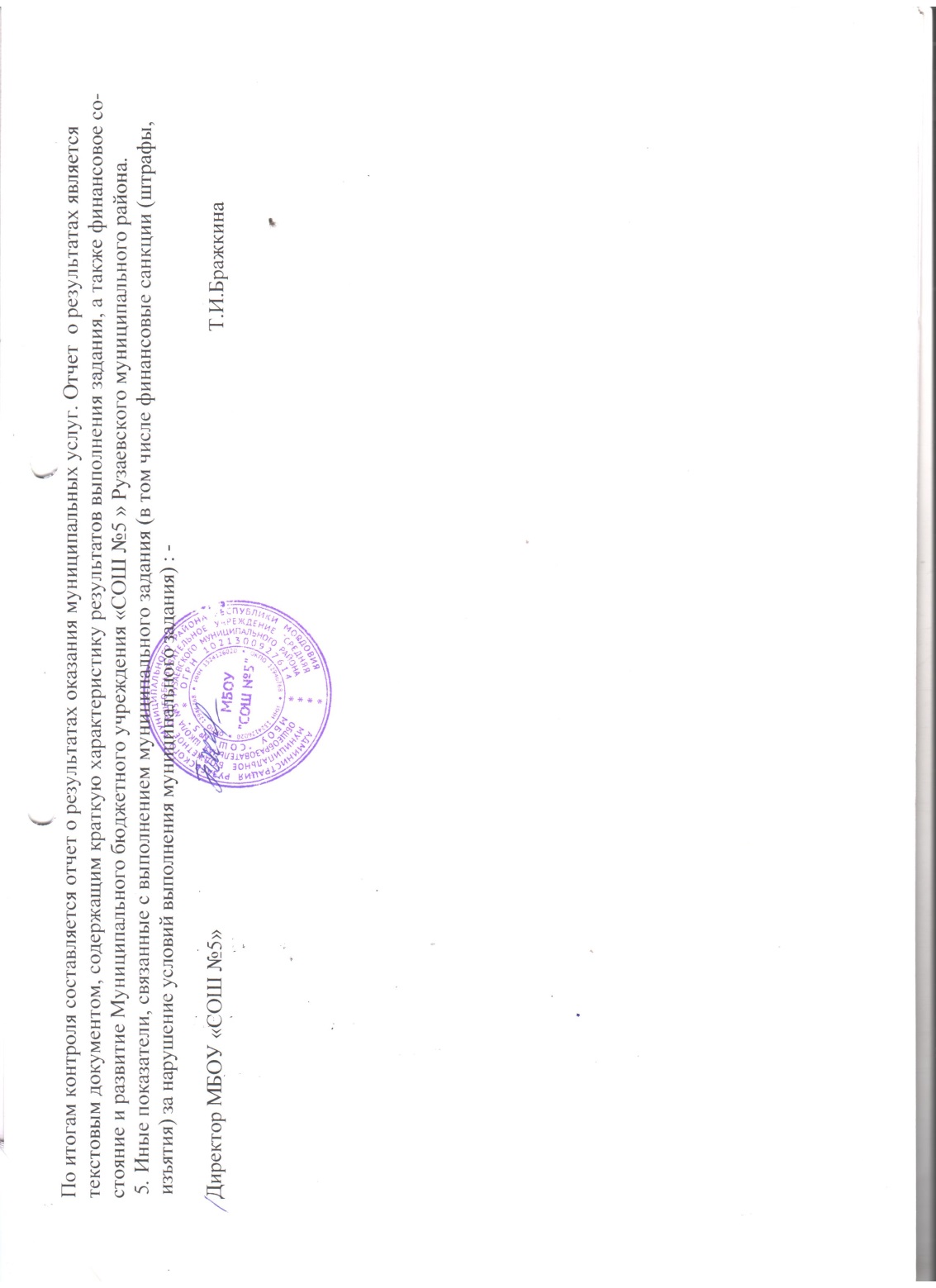 11794000301000101001101Уникальный номерреестровой записиПоказатель, характеризующий содержание муниципальной услугиПоказатель, характеризующий содержание муниципальной услугиПоказатель, характеризующий содержание муниципальной услугиПоказатель,характеризующийусловия (формы)оказания муниципальнойуслугиПоказатель,характеризующийусловия (формы)оказания муниципальнойуслугиПоказатель качества муниципальной услугиПоказатель качества муниципальной услугиПоказатель качества муниципальной услугиЗначение показателя качества муниципальной услугиЗначение показателя качества муниципальной услугиЗначение показателя качества муниципальной услугиУникальный номерреестровой записиПоказатель, характеризующий содержание муниципальной услугиПоказатель, характеризующий содержание муниципальной услугиПоказатель, характеризующий содержание муниципальной услугиПоказатель,характеризующийусловия (формы)оказания муниципальнойуслугиПоказатель,характеризующийусловия (формы)оказания муниципальнойуслугиНаименование показателяединицаизмерения поОКЕИединицаизмерения поОКЕИ2017	год(очереднойфинансовый год)2018 год(1-й годплановогопериода)2019 год(2-й годплановогопериода)наименованиекод(наименование показателя)(наименование показателя)(наименование показателя)(наименование показателя)(наименование показателя)наименованиекод123456789101112123456789101112896430000132006390611794000301000101001101106Общеобразовательная программа среднего общего образования Государственный образовательный стандартОчная форма образования Уровень освоения обучающимися основной общеобразовательной программы среднего общего образования по завершении обучения на третьей ступени общего образованияпроцент744100100100896430000132006390611794000301000101001101106Общеобразовательная программа среднего общего образования Государственный образовательный стандартОчная форма образования Полнота реализации основной общеобразовательной программы среднего общего образованияпроцент744100100100896430000132006390611794000301000101001101106Общеобразовательная программа среднего общего образования Государственный образовательный стандартОчная форма образования Уровень соответствия учебного плана общеобразовательного учреждения требованиям федерального базисного учебного планапроцент744100100100896430000132006390611794000301000101001101106Общеобразовательная программа среднего общего образования Государственный образовательный стандартОчная форма образования Доля родителей (законных представителей), удовлетворенных условиями и качеством предоставляемой услугипроцент744100100100896430000132006390611794000301000101001101106Общеобразовательная программа среднего общего образования Государственный образовательный стандартОчная форма образования Доля своевременно устраненных общеобразовательным учреждением нарушений, выявленных в результате проверок, осуществляемых органами исполнительной власти субъектов Российской Федерации, осуществляющих функцийкции по контролю и надзору в сфере образованияпроцент744100100100Уникальный номерреестровой записиПоказатель, характеризующий содержание муниципальной услугиПоказатель, характеризующий содержание муниципальной услугиПоказатель, характеризующий содержание муниципальной услугиПоказатель, характеризующий условия (формы)Показатель, характеризующий условия (формы)Показатель объема муниципальной  услугиПоказатель объема муниципальной  услугиПоказатель объема муниципальной  услугиЗначениепоказателя объемамуниципальной услугиЗначениепоказателя объемамуниципальной услугиЗначениепоказателя объемамуниципальной услугиСреднегодовой размер платы (цена, тариф)Среднегодовой размер платы (цена, тариф)Среднегодовой размер платы (цена, тариф)Уникальный номерреестровой записиПоказатель, характеризующий содержание муниципальной услугиПоказатель, характеризующий содержание муниципальной услугиПоказатель, характеризующий содержание муниципальной услугиоказания муниципальной услугиоказания муниципальной услугинаименованиепоказателяединицаизмерения поОКЕИединицаизмерения поОКЕИ2017	год(очередиой финансо вый год)2018 год(1-й год плановогопериода)2019год(2-й год планового периода)2017	год(очередиойфинансовый год)2018год(1-й год планового периода)2019год(2-й год планового периода)Уникальный номерреестровой записинаименованиепоказателянаименов аниекод2017	год(очередиой финансо вый год)2018 год(1-й год плановогопериода)2019год(2-й год планового периода)2017	год(очередиойфинансовый год)2018год(1-й год планового периода)2019год(2-й год планового периода)(наименованиепоказателя)(наименование показателя)(наименование показателя)(наименование показателя)(наименованиепоказателя)наименованиепоказателя2017	год(очередиой финансо вый год)2018 год(1-й год плановогопериода)2019год(2-й год планового периода)2017	год(очередиойфинансовый год)2018год(1-й год планового периода)2019год(2-й год планового периода)123456789101112131415896430000132006390611794000301000101001101106Общеобразовательная программа начального общего образования Федеральный осударственный образовательный стандартОчная форма образованияЧисло обучаю щихся Человек 792269224251Бесплатно БесплатноБесплатно896430000132006390611794000301000101001101106Общеобразовательная программа основного общего образования Федеральный осударственный образовательный стандартОчная форма образованияЧисло обучаю щихся Человек 79293186260Бесплатно БесплатноБесплатно896430000132006390611794000301000101001101106Общеобразовательная программа основного общего образования Государственный образовательный стандартОчная форма образованияЧисло обучаю щихся Человек 7921199345Бесплатно БесплатноБесплатно896430000132006390611794000301000101001101106Общеобразовательная программа основного общего образования Государственный образовательный стандартФорма образования -на домуЧисло обучаю щихся Человек 792Бесплатно БесплатноБесплатно896430000132006390611794000301000101001101106Общеобразовательная программа среднего общего образования Государственный образовательный стандартОчная форма образованияЧисло обучаю щихся Человек 792465050Бесплатно БесплатноБесплатно896430000132006390611794000301000101001101106Адаптированная общеобразовательная программа начального общего образования Федеральный государственный образовательный стандартОчная форма образованияЧисло обучаю щихся Человек 792333Бесплатно БесплатноБесплатноСпособ информированияСостав размещаемой информацииЧастота обновления информации. 123Информацияна сайте учреждениякопии: устава образовательной организации; лицензии на осуществление образовательной деятельности (с приложениями); свидетельства о государственной аккредитации (с приложениями); о структуре и об органах управления образовательной организации,  об уровне образования; о формах обучения; о нормативном сроке обучения; о сроке действия государственной аккредитации образовательной программы (при наличии государственной аккредитации); об описании образовательной программы с приложением ее копии; об учебном плане с приложением его копии; об аннотации к рабочим программам дисциплин (по каждой дисциплине в составе образовательной программы) с приложением их копий (при наличии); о календарном учебном графике с приложением его копии; о методических и об иных документах, разработанных образовательной организацией для обеспечения образовательного процесса; о реализуемых образовательных программах с указанием учебных предметов, курсов, дисциплин (модулей), практики, предусмотренных соответствующей образовательной программой; о языках, на которых осуществляется образование (обучение); о федеральных государственных образовательных стандартах и об образовательных стандартах с приложением их копий (при наличии) и иные информационные материалы по муниципальной услуге, предоставляемой учреждением в соответствии с действующим законодательствомне реже 2-х раз в месяцСредства массовой информацииОпубликование информации о своей деятельности. Анонсы мероприятий: с указанием времени, места, даты проведения мероприятия, названиеПо мере необходимости3. Порядок контроля за выполнением муниципального задания:3. Порядок контроля за выполнением муниципального задания:Форма контроляПериодичностьОрганы местного самоуправления, осуществляющие контроль  за выполнениеммуниципального задания1.              Текущий По итогам кварталаАдминистрация Рузаевского муниципального района2.              ИтоговыйПо итогам годаАдминистрация Рузаевского муниципального района